Проект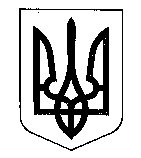 МІНІСТЕРСТВО ФІНАНСІВ УКРАЇНИНАКАЗ_____________                                                                         №  ________КиївПро затвердження Змін до Порядку здійснення аналізу та оцінки ризиків, розроблення і реалізації заходів з управління ризиками для визначення форм та обсягів митного контролюВідповідно до статті 320 та глави 52 Митного кодексу України з метою виконання пункту 13 Плану пріоритетних дій Уряду на 2018 рік, затверджених розпорядженням Кабінету Міністрів України від 28 березня 2018 року № 244-р, та пункту 1 Плану заходів реалізації Стратегії розвитку системи управління ризиками у сфері митного контролю на період до 2022 року, схваленої розпорядженням Кабінету Міністрів України від 27 грудня 2017 року № 978-р, НАКАЗУЮ:1. Затвердити Зміни до Порядку здійснення аналізу та оцінки ризиків, розроблення і реалізації заходів з управління ризиками для визначення форм та обсягів митного контролю, затвердженого наказом Міністерства фінансів України від 31 липня 2015 року № 684, зареєстрованим у Міністерстві юстиції України 21 серпня 2015 року за № 1021/27466, що додаються.2. Департаменту митної політики в установленому порядку забезпечити:подання цього наказу на державну реєстрацію до Міністерства юстиції України;оприлюднення цього наказу.3. Цей наказ набирає чинності з дня його офіційного опублікування.4. Контроль за виконанням цього наказу залишаю за собою та покладаю на в. о. Голови Державної фіскальної служби України Власова О.Міністр                                                                                                     О. МАРКАРОВА